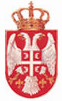 REPUBLIKA SRBIJA NARODNA SKUPŠTINAOdbor za spoljne poslove06 Broj: 06-2/184-1626. septembar  2016. godineB e o g r a dNa osnovu člana 70. stav 1. alineja prva Poslovnika Narodne skupštineS A Z I V A MPETU SEDNICU ODBORA ZA SPOLjNE POSLOVEZA ČETVRTAK, 29. SEPTEMBAR 2016. GODINE,SA POČETKOM U  12,00   ČASOVA	Za ovu sednicu predlažem sledećiD n e v n i  r e dUsvajanje zapisnika sa 4. sednice Odbora za spoljne poslove. Aktuelna situacija u regionu i pozicije Republike Srbije.Inicijative za posetePoziv za učešće na Ustanovnoj skupštini Nacionalnog saveta Srba Slovenije, Ljubljana, R. Slovenija, 30. septembra i 1. oktobra 2016. godine. 	Poziv za učešće na Trećoj konferenciji „Srbi u regionu“, Pale, Republika 	Srpska, BiH.Izveštaji o realizovanim posetama     	Izveštaj  o učešću stalne delegacije Narodne skupštine Republike Srbije u 	Parlamentarnoj skupštini OEBS na Zimskom zasedanju PS OEBS-a,  u Beču, 	Austrija od 25. do 26. februara 2016. godine;	Izveštaj o poseti Trećeg komiteta PS OEBS-a Republici Srbiji od 3. do 4. 	februara 2016. godine 	Izveštaj o poseti neformalne grupe Prijatelji Srbije u Evropskom parlamentu,      Beograd, 8-9. jul 2016. godine;      Izveštaj o učešću predsednice Narodne skupštine Republike Srbije, Maje 	Gojković na 25. Godišnjem zasedanju Parlamentarne konferencije zemalja       Baltičkog regiona, u Rigi, od 29. do 30. avgusta 2016. godine;      Izveštaj o učešću predsednice Narodne skupštine Republike Srbije Maje   Gojković na sastanku predsednika parlamenata centralne i istočne Evrope, u  organizaciji Parlamenata Poljske, u Varšavi, od 30. do 31. avgusta 2016. godine.      Izveštaj o učešću predsednice Narodne skupštine Republike Srbije Maje   Gojković na Samitu „Demokratija i solidarnost“, u Ankari, 1. septembra 2016.  godine. Realizovani parlamentarni kontakti 	Zabeleška o razgovoru prof. dr Žarka Obradovića, predsednika Odbora za spoljne 	poslove NS RS, sa  prof. Ajale Zelekeom, poslanikom Federalnog parlamenta 	Etiopije, održanom 14. septembra 2016. godine.Ostali realizovani kontakti      Zabeleška o razgovoru predsednice Narodne skupštine Republike Srbije Maje      Gojković sa Nj.E. Mehmedom Kemalom Bozajem, ambasadorom Turske u Beogradu, 	održanom 25. avgusta 2016. godine;	Zabeleška o razgovoru prof. dr Žarka Obradović, predsednika Odbora za spoljne 	poslove NS RS, sa Nj.E. Đuzepe Mancom, ambasadorom Republike Italije u 	Beogradu, održanom 2. septembra 2016. godine;	Zabeleška o razgovoru predsednice Narodne skupštine Republike Srbije Maje	 	Gojković sa Nj.E. Filipom Žeraldom Gueom, ambasadorom Švajcarske 	Konfederacije u Beogradu, održanom 5. septembra 2016. godine;	Zabeleška o razgovoru predsednice Narodne skupštine Republike Srbije Maje	 	Gojković sa Nj.E. Lijem Dohunom, ambasadorom Republike Koreje u Beogradu, 	održanom 5. septembra 2016. godine;	Zabeleška o razgovoru predsednice Narodne skupštine Republike Srbije Maje	 Gojković sa Nj.E. Đumom Rašedom Al Deharijem, ambasadorom Ujedinjenih 	Arapskih Emirata u Beogradu, održanom 5. septembra 2016. godine;	Zabeleška o razgovoru predsednice Narodne skupštine Republike Srbije Maje	 	Gojković sa Nj.E. Đuzepeom Mancom, ambasadorom Italije u Beogradu, održanom 8. 	septembra 2016. godine;	Zabeleška o razgovoru prof. dr Žarka Obradovića,predsednika Odbora za spoljne 	poslove NS RS, sa Nj.E. Oleksandrom Aleksandrovićem, ambasadorom Republike 	Ukrajine u Srbiji, održanom 8. septembra 2016. godine;	Zabeleška o razgovoru predsednice Narodne skupštine Republike Srbije Maje	 	Gojković sa Nj.E. Abdelahom Zegurom, ambasadorom Kraljevine Maroko u Beogradu, 	održanom 13. septembra 2016. godine.	Zabeleška o razgovoru prof. dr Žarka Obradovića, predsednika Odbora za spoljne 	poslove NS RS, sa Nj.E. Aleksandrom Čepurinom, ambasadorom Ruske Federacije u 	Srbiji, održanom 13. septembra 2016. godine;Zabeleška o razgovoru narodne poslanice Vesne Marković sa predstavnicima 	političkog i ekonomskog života grada Fersmold, Republika Nemačka, 5. 	septembra 2016. godine6.   Razno          Sednica će se održati u Domu Narodne skupštine, Trg Nikole Pašića 13,  u sali  II.	Mole se članovi Odbora da u slučaju sprečenosti da prisustvuju sednici Odbora, o tome obaveste svoje zamenike u Odboru.                                                                            		PREDSEDNIK ODBORA						                      Prof. dr Žarko Obradović,s.r. 